SR-NFX-2019-19 Exhibit CNASDAQ Futures, Inc. (NFX) 
Mass Quote Protection & Self-Match Prevention Reference GuideVersion 1.0 | 201--1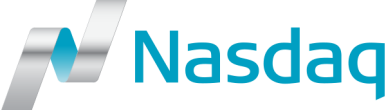 CONFIDENTIALITY/DISCLAIMERThis  Reference Guide is being forwarded to you strictly for informational purposes and solely for the purpose of developing or operating systems for your use that interact with systems of NASDAQ Futures, Inc. (NFXSM) and its affiliates (collectively, NFX).  This specification is proprietary to NFX. NFX reserves the right to withdraw, modify, or replace this Reference Guide at any time, without prior notice.  No obligation is made by NFX regarding the level, scope or timing of NFX’s implementation of the functions or features discussed in this specification. The Reference Guide is provided “AS IS,” “WITH ALL FAULTS”. NFX makes no warranties to this Reference Guide or its accuracy, and disclaims all warranties, whether express, implied, or statutory related to the Reference Guide or its accuracy. This document is not intended to represent an offer of any terms by NFX. While reasonable care has been taken to ensure that the details contained herein are true and not misleading at the time of publication, no liability whatsoever is assumed by NFX for any incompleteness or inaccuracies.  By using this Reference Guide you agree that you will not, without prior written permission from NFX, copy or reproduce the information in this Reference Guide except for the purposes noted above. You further agree that you will not, without prior written permission from NFX, store the information contained in this Reference Guide in a retrieval system, or transmit it in any form or by any means, whether electronic, mechanical, or otherwise except for the purposes noted above. In addition you agree that you will not, without prior written permission from NFX, permit access to the information contained herein except to those with a need-to-know for the purposes noted above.NFX℠ is a servicemark of Nasdaq Futures, Inc. © Copyright 201, Nasdaq Futures, Inc.  All rights reserved.








TABLE OF CONTENTS 
1 introduction	42 MQP Parameters	42.1	DEFINTION of underlying asset class	52.2	Exposure Limit Time Interval	52.3	Quantity Protection	62.4	Delta Protection	62.4.1	Delta Protection Including Futures	62.4.2	 Delta Protection Not Including Futures	62.5	Quotation Frozen Time interval	73 Triggering calculations and consequences	73.1	Trades included in the calculation	73.2	Threshold breach action	73.3	Reset of the Participant Protection Parameters	83.4	Quoting after a participant Protection Event	83.5	MqP with mass quotations	83.6	Passive and Aggressive Quotes	83.6.1 	Aggressive Quotes	83.6.2	Passive Quotes	83.7	In-house trading	83.7.1	Aggressive Quote matched with a Combination Order	83.7.2	Passive Quote matched with a Combination Order	93.8	Stop Orders	93.9	Session States	94 MQP Examples	94.1	Example 1: Aggressive Quotes (Section 3.6.1)	94.2	Example 2: Passive Quotes (Section 3.6.2)	104.3	Examples 3 and 4: Combination Orders (Section 3.8)	105 SELF-MATCH PREVENTION (SMP)	126 description of smP methods and Examples	136.1	CANCEL NEWEST	136.2	cancel OLDEST	15 introduction***** MQP Parameters***** Triggering calculations and consequencesTrades included in the calculation*****Threshold breach action*****Reset of the Participant Protection Parameters*****Quoting after a participant Protection Event*****MqP with mass quotations*****Passive and Aggressive Quotes*****In-house tradingA Participant or User will not be able to match its Orders against its own Orders or Orders submitted by another Participant or User affiliated with a common Futures Participant or Authorized Trader.  Stop Orders***** MQP Examples Example 1: Aggressive Quotes (Section 3.6.1)*****Example 2: Passive Quotes (Section 3.6.2)***** SELF-MATCH PREVENTION (SMP)Self-Match Prevention (“SMP”) functionality prevents matching between counterparties affiliated with the same Participant or User.  A Participant is defined as a Clearing Futures Participant, Futures Participant, or Authorized Customer.  A User is defined as an Authorized Trader.  Futures Participants (for example, a Futures Commission Merchant “FCM”) may elect that Orders and/or Quotes not execute against Orders and/or Quotes on the opposite side of the market by its Authorized Traders.  A Futures Participant’s Authorized Customer (for example, an NFX Designated Market Maker “DMM” or Proprietary Trading Firm “Prop Firms”) may elect that Orders and/or Quotes not be executed against Orders and/or Quotes entered on the opposite side of the market by its Authorized Traders.  An Order may be a Market Order, Limit Order, Market-to-Limit Order, Stop Order, Stop Limit Order, Iceberg Order, TAS Order, Combination Order, or Linked Order.  Please note Self-Match Prevention is optional for Futures Participants and Authorized Customers.  FCMs can utilize SMP to prevent unauthorized or unintentional self-matches by its Authorized Traders.  For example, FCM Authorized Trader A enters a Limit Order into the NFX Trading System to pay $49.30 for 100 June Brent Crude contracts, and then immediately enters a new Limit Order to Sell 27 June Brent Crude contracts at $49.30.  If SMP is not engaged, and if these respective Limit Orders are “top-of-book”, the Limit Orders will match.  DMMs and Prop Firms can also utilize SMP to prevent unintentional self-matches by its Authorized Traders.  For example, DMM Alpha Authorized Trader Bill enters a Limit Order into the NFX Trading System improving the best bid to pay $2.957 for 200 June Henry Hub Nat Gas contracts.  Affiliated DMM Alpha Authorized Trader Jerry sees an opportunity and immediately enters a Limit Order to sell 150 June Henry Hub Nat Gas contracts at $2.952.  Since DMM Alpha elected SMP for its Authorized Traders grouped under a unique MPID, the two Limit Orders do not match.NFX offers two electable versions of SMP functionality to allow Participants to choose how Orders and/or Quotes are handled in the event of a self-match situation in both the single-leg Order Book and Combination Order Book: 1.) Cancel Newest, and 2.) Cancel Oldest.  The Self-Match Prevention parameter is configurable at both the Participant and User level.  he functionality will prohibit matching between counterparties affiliated with the same Participant or User.  A Participant or User will not be able to match its Orders and/or Quotes against its own Orders and/or Quotes or Orders and/or Quotes submitted by another Participant or User affiliated with a common Futures Participant or Authorized Trader.  Self-Match Prevention at the Participant level can be configured to override any setting at the User level.  Authorized Traders of a Futures Participant may be grouped together under a unique MPID for purposes of Self-Match Prevention.  The configuration for all two electable SMP versions applies in continuous matching Trading Sessions only (the Open Session).  Therefore, two Orders submitted by the same Participant might match in an uncross (Pre-Open Session).  Additionally, off-Exchange trade reports (Block Trades and EFRPs for Futures) are not subject to Self-Match Prevention functionality.*****© Copyright 201, Nasdaq, Inc. All rights reserved